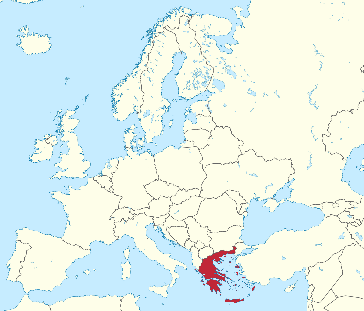 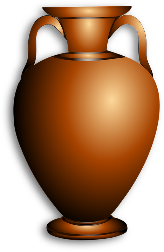 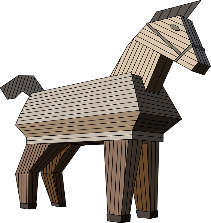 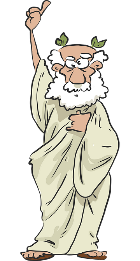 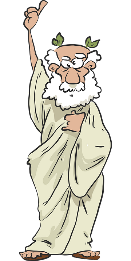 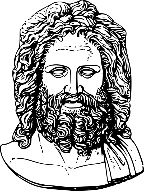 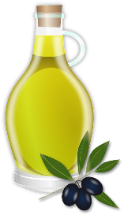 		Timeline			Timeline			Timeline			Timeline			Timeline			Timeline			Timeline			Timeline			Timeline			Timeline	3000 B.C.1200 B.C.750 B.C.770 B.C.776 B.C.600 B.C.500 B.C.431 B.C.334 B.C.146 B.C.Minoan Civilization begins on CreteThe Trojan WarsGreeks set sail to set up coloniesFirst Greek alphabet createdFirst Olympic GamesFirst Greek coins are usedDemocracy used in AthensThe Peloponnesian Wars beginAlexander the GreatconquestsGreece becomes part of the Roman EmpireKey VocabularyacropolisA large hill where city residents sought shelter and safety in times of war. Also, a meeting place for discussing issues.amphitheatreOutdoor theatre with seats on all sides where singing, dancing and even sacrificing took place.chitonThe chiton was a single sheet used as clothing wrapped around the body.democracyA system of government in which citizens are able to vote in order to make decisions. OlympicsAthletes competing against each other. Began in Olympia and included religious festivals in honour of Zeus.ParthenonA former temple on the Athenian Acropolis dedicated to the goddess Athena.philosophyThe practice of asking big questions with no clear/single answer. It means the ‘love of wisdom’.pyxisA cylindrical box with a separate lid used to store trinkets, ornaments or cosmetics.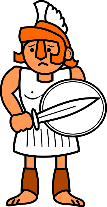 Trojan HorseWooden horse constructed by Greeks to obtain entry into the city of Troy. Soldiers hid inside and then sprang out!vasePots made on a potters’ wheel often painted with aspects of daily life from which historians have learned from.